Webinar Tuesday 30th April 2024, 09.00- 14.00Supporting Children and Young People with Anxiety Difficulties in SchoolFor educators in mainstream and special settings, who want to learn more about working with pupils who have anxiety-related difficulties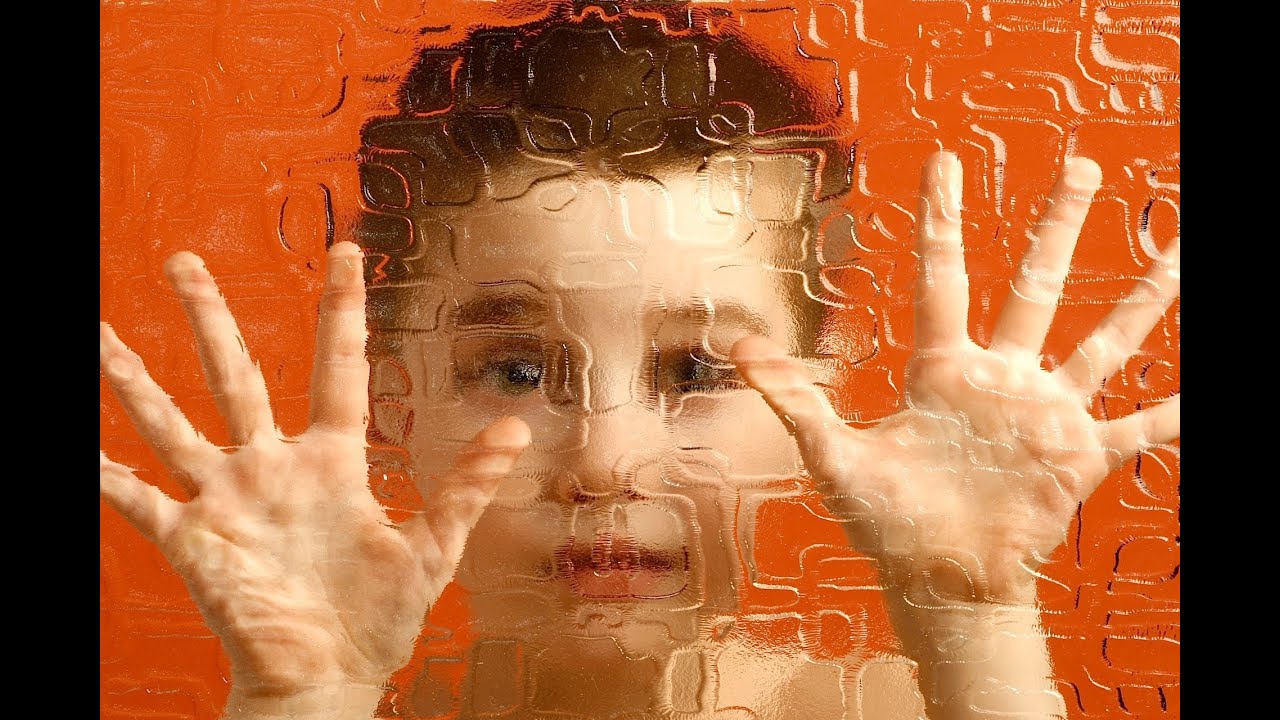 Session 1: Anxiety in childrenAnxiety‘Naughty’ or anxious?What are ‘anxiety-related difficulties’ Session 2: Vulnerable populations – Who has anxiety-related difficulties?Children with: PDAAutismAdverse childhood experiencesOther, including COVID-19 related anxietiesSession 3: Making it through the dayStrategies to support children with anxiety-related difficulties in schoolFor additional information, and testimonials from our clients please visit our website: http://www.jennifernocktrainingandconsultancy.com/About the trainerDr Jennifer Nock is an Educator and Chartered Psychologist, with many years of experience working with children and young people, their families and educators. She is passionate about supporting educators and parents to better understand mental health, behaviour and relationships, and to view children and young people through a developmental lens. For additional information, and testimonials from our clients please visit our website: http://www.jennifernocktrainingandconsultancy.com/NUMBER OF AttendeeS IS LIMITED TO TWENTY AND We anticipate high levels of interest. Please book early to secure your placeDate Tuesday 30th April 2024, 09.00-14.00 Venue:  WEBINAR [on ZOOM]Fee: £90 + VAT per person registered To reserve your place and request an invoice please contact us at: jennifernock@protonmail.comand complete and send the booking form below. NB: It is most important that you include both the contact email details of the attendee AND those of the person in your organisation who processes payment of invoices.